Aim High....Fly HighTEACHING ASSISTANT VACANCIES
Duxford Church of England Community Primary School
St John’s Street
Duxford
Cambridge
CB22 4RATel:  (01223) 712108
e-mail:  office@duxford.cambs.sch.ukTeaching AssistantsLevel 1b/2 depending on experienceWe are seeking to appoint some enthusiastic and caring Teaching Assistants to start on 1st September 2018. There are a variety of full time and part time positions available both permanent and temporary, term time only, across both Key Stage 1 and Key Stage 2.The successful applicants will ideally have experience of working with children who are aged 4 to 11 years old. You may also be required to support a variety of programmes, including speech and language, English and maths recovery, and behavioural strategies. You should also be willing to undertake a variety of roles to support the class teacher.Our ideal candidates would have: The ability to build a good working relationship with children Good organisational and team working skills Initiative and the ability to build constructive relationships A willingness to learn Good English and maths skills Experience of working with primary school children Flexibility and a good sense of humour Teaching assistants are a key part of our staff team and are highly valued. You will receive regular training and support from the Senior Leadership Team and all staff.To find out more about the school please visit the school website: www.duxford.cambs.sch.uk.   Visits to the school are encouraged and welcomed.Information packs from the school office: 01223 712108The closing date for applications is Tuesday 5th June. Shortlisted candidates will be invited for interview and these will be held w/c 11th June.The offer of employment is subject to satisfactory pre-employment clearances (including the right to work in the UK), enhanced Disclosure and Barring Service check and satisfactory references. Duxford Primary School is committed to safeguarding and promoting the welfare of children and young people, and expects all staff to share this commitment.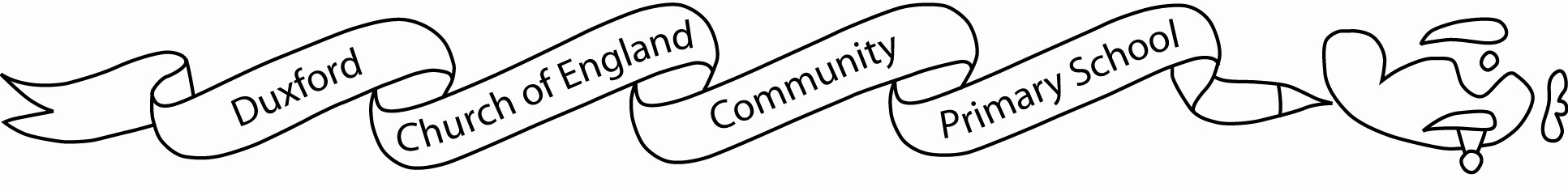 